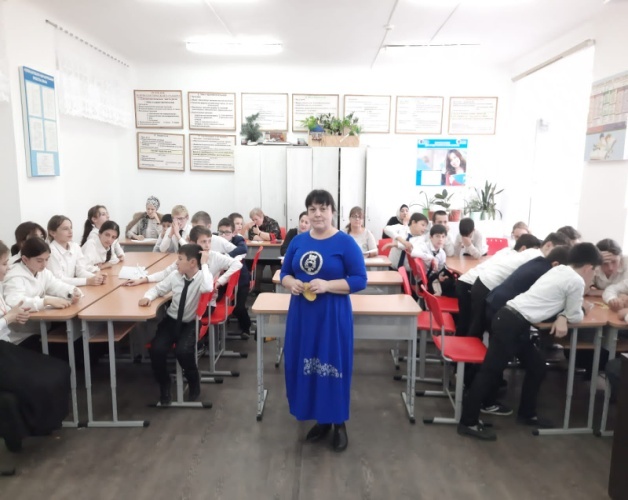 Учитель русского языка и литературы Пономаренко Л.Г.Мероприятие « Правила невербального общения»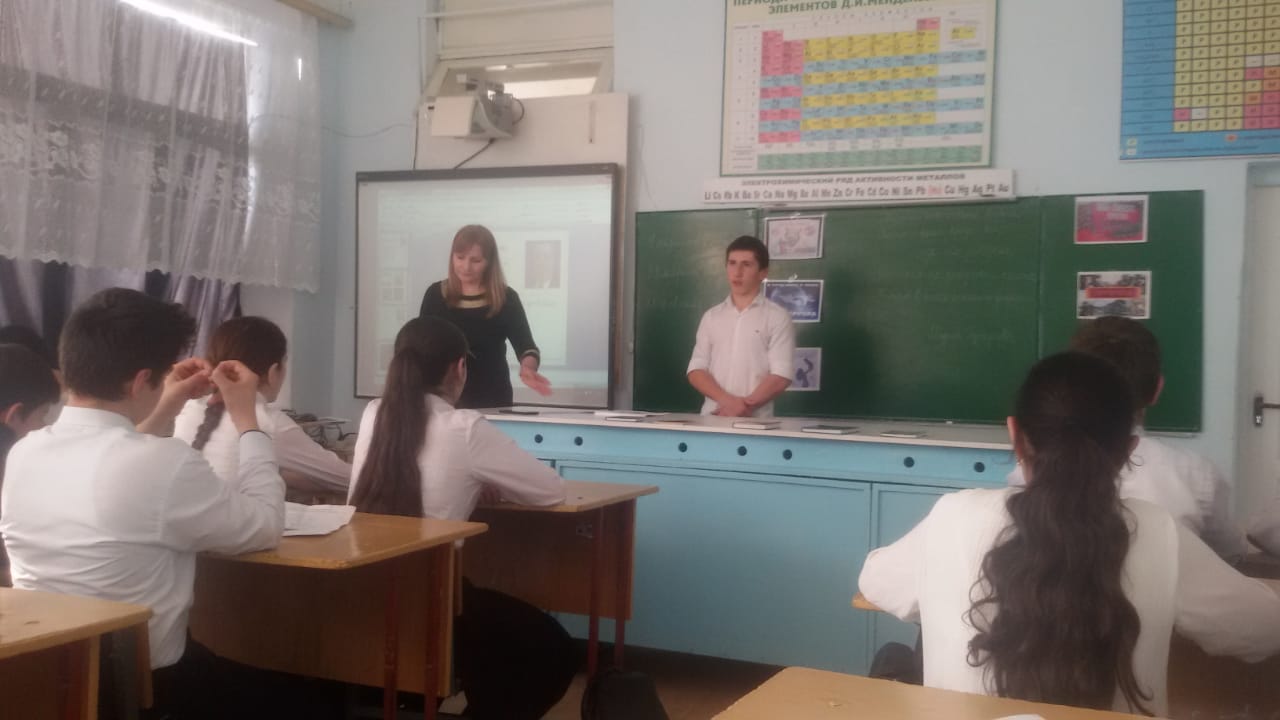 Учитель русского языка и литературы  Ашурбекова Г.А.  Внеклассное  чтения «Дагестан- страна поэтов. Поэзия в Кизляре»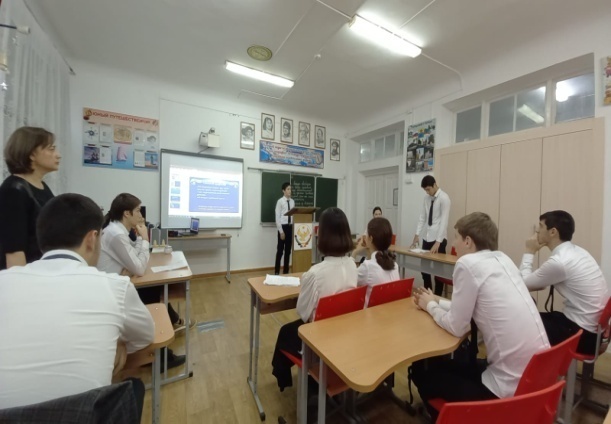 Учитель русского языка и литературы  Махмудова С.М.. Внеклассное мероприятие по русскому языку  «Лингвистический турнир» 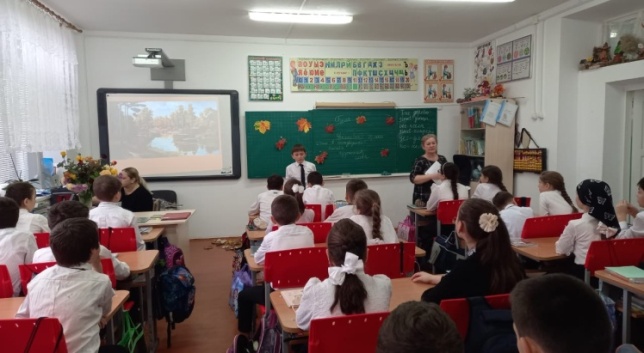 Учитель русского языка и литературы Колесникова Е.К. Урок чтения и развития речи « Волшебные краски осени»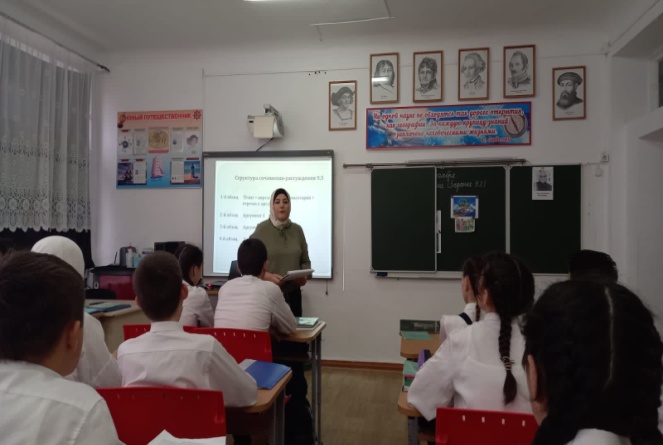 Учитель русского языка и литературы  Гаджиева Э.Б. Викторина « Знатоки литературы»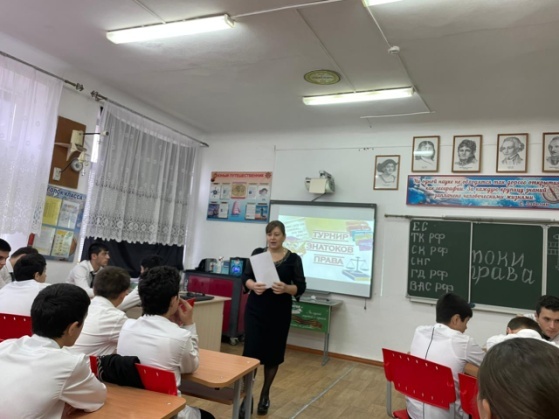 Учитель истории Мусакаева А.С. Викторина « Колесо Истории»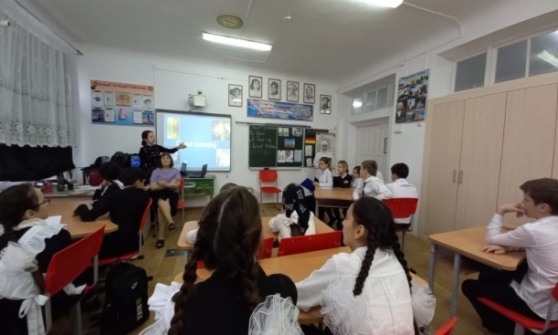 Викторина « Путешествие по Великобритании» Мероприятие «Английский может быть забавным»